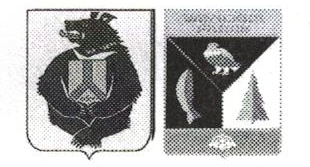 АДМИНИСТРАЦИЯ СЕЛЬСКОГО ПОСЕЛЕНИЯ «СЕЛО БУЛАВА»Ульчского муниципального района Хабаровского краяРАСПОРЯЖЕНИЕ15.05.2019 г.    № 27- рас.БулаваО создании единой комиссии по осуществлению закупок  администрации сельского поселения «Село Булава» Ульчского муниципального района Хабаровского краяВ соответствии с Федеральным законом от 05.04.2013 N 44-ФЗ "О контрактной системе в сфере закупок товаров, работ, услуг для обеспечения государственных и муниципальных нужд" постановляю:1. Создать единую комиссию по осуществлению закупок путем проведения конкурсов, аукционов, запросов котировок и запросов предложений для определения поставщиков (подрядчиков, исполнителей) в целях заключения с ними контрактов на поставки товаров (выполнение работ, оказание услуг).Состав единой комиссии определить следующим образом.Председатель единой комиссии:Росугбу Надежда Петровна –  глава  администрацииЗаместитель председателя единой комиссии:Бояшина Ирина Владимировна – главный специалист администрации  сельского поселения «Село Булава»Члены единой комиссии:Новрузова Елена Андреевна – специалист 1 категории администрации сельского поселения «Село Булава»;Кучекта Анна Александровна – главный специалист по финансовой работе администрации сельского поселения «Село Булава»;Иванникова Наталья Евгеньевна – главный бухгалтер МБОУ СОШ СП «Село Булава». Функции секретаря единой комиссии возложить на Бояшину Ирину Владимировну.2. Определить Порядок работы Комиссии согласно Положению о единой комиссии (Приложение N 1).3. Ознакомить председателя, заместителя председателя и членов единой комиссии с данным  распоряжением  под роспись.4. Распоряжение № 13-р от 27.02.2014 года «О создании единой комиссии по осуществлению закупок путем проведения конкурсов, аукционов, запросов котировок, запросов предложений для определения поставщиков (подрядчиков, исполнителей) в целях  заключения с ними контрактов на закупку товаров, работ, услуг для обеспечения муниципльных нужд сельского поселения «Село Булава» Ульчского муниципального района Хабаровского края, определения состава единой комиссии и порядка ее работы»  признать утратившим силу.5.  Опубликовать настоящее постановление в информационном листкеоргана местного самоуправления «Село Булава» в «Вестнике местного самоуправления» и разместить на официальном сайте администрации сельского поселения в  информационно-телекоммуникационной сети "Интернет".6. Контроль за исполнением  распоряжения  оставляю за собой.     Глава  сельского поселения                                                    Н.П.РосугбуУтверждено Распоряжением  администрациисельского поселения «Село Булава»от « 15 »мая   2019 г. № 27-ра Положение о Единой комиссиипо определению поставщиков (подрядчиков, исполнителей)Администрации сельского поселения «Село Булава» Ульчского муниципального района Хабаровского края1. Общие положения1.1. Настоящее Положение определяет цели, задачи, функции, полномочия и порядок деятельности Единой комиссии по определению поставщиков (подрядчиков, исполнителей) Администрации сельского поселения «Село Булава» Ульчского муниципального района Хабаровского края для заключения контрактов на поставку товаров, выполнение работ, оказание услуг (далее - Единая комиссия) путем проведения конкурсов, аукционов, запросов котировок, запросов предложений.1.2. Основные понятия:- определение поставщика (подрядчика, исполнителя) - совокупность действий, которые осуществляются заказчиком в порядке, установленном Федеральным законом от 05.04.2013 N 44-ФЗ "О контрактной системе в сфере закупок товаров, работ, услуг для обеспечения государственных и муниципальных нужд" (далее - Закон о контрактной системе), начиная с размещения извещения об осуществлении закупки товара, работы, услуги или направления приглашения принять участие в определении поставщика (подрядчика, исполнителя), и завершаются заключением контракта;- участник закупки - любое юридическое лицо независимо от его организационно-правовой формы, формы собственности, места нахождения и места происхождения капитала или любое физическое лицо, в том числе зарегистрированное в качестве индивидуального предпринимателя;- конкурс - способ определения поставщика (подрядчика, исполнителя), при котором победителем признается участник закупки, предложивший лучшие условия исполнения контракта;- открытый конкурс в электронной форме - конкурс, при котором информация о закупке сообщается заказчиком неограниченному кругу лиц путем размещения в единой информационной системе извещения о проведении открытого конкурса в электронной форме и конкурсной документации и к участникам закупки предъявляются единые требования;- конкурс с ограниченным участием в электронной форме - конкурс, при котором информация о закупке сообщается заказчиком неограниченному кругу лиц путем размещения в единой информационной системе извещения о проведении такого конкурса и конкурсной документации, к участникам закупки предъявляются единые требования и дополнительные требования и победитель данного конкурса определяется из числа участников закупки, соответствующих предъявленным к участникам закупки единым требованиям и дополнительным требованиям;- двухэтапный конкурс в электронной форме - конкурс, при котором информация о закупке сообщается заказчиком неограниченному кругу лиц путем размещения в единой информационной системе извещения о проведении этого конкурса и конкурсной документации, к участникам закупки предъявляются единые требования либо единые требования и дополнительные требования и победителем такого конкурса признается участник закупки, принявший участие в проведении обоих этапов такого конкурса (в том числе соответствующий дополнительным требованиям) и предложивший лучшие условия исполнения контракта по результатам второго этапа такого конкурса; - аукцион - способ определения поставщика (подрядчика, исполнителя), при котором победителем признается участник закупки, предложивший наименьшую цену контракта;- аукцион в электронной форме (электронный аукцион) - аукцион, при котором информация о закупке сообщается заказчиком неограниченному кругу лиц путем размещения в единой информационной системе извещения о проведении такого аукциона и документации о нем. К участникам закупки предъявляются единые требования и дополнительные требования. Проведение данного аукциона обеспечивается на электронной площадке ее оператором;- запрос котировок - способ определения поставщика (подрядчика, исполнителя), при котором информация о потребностях заказчика в товаре, работе или услуге сообщается неограниченному кругу лиц путем размещения в единой информационной системе извещения о проведении запроса котировок и победителем запроса котировок признается участник закупки, предложивший наиболее низкую цену контракта;- запрос котировок в электронной форме - способ определения поставщика (подрядчика, исполнителя), при котором информация о потребностях заказчика в товаре, работе или услуге сообщается неограниченному кругу лиц путем размещения в единой информационной системе извещения о проведении запроса котировок в электронной форме, победителем такого запроса признается участник закупки, предложивший наиболее низкую цену контракта и соответствующий требованиям, установленным в извещении о проведении запроса котировок в электронной форме;- запрос предложений в электронной форме - способ определения поставщика (подрядчика, исполнителя), при котором информация о потребностях в товаре, работе или услуге сообщается неограниченному кругу лиц путем размещения в единой информационной системе извещения о проведении запроса предложений в электронной форме и победителем такого запроса признается участник закупки, направивший окончательное предложение, которое наилучшим образом соответствует установленным заказчиком требованиям к товару, работе или услуге.1.3. Процедуры по определению поставщиков (подрядчиков, исполнителей) проводятся самим заказчиком.1.4. Заказчик вправе привлечь на основе контракта специализированную организацию для выполнения отдельных функций по определению поставщика (подрядчика, исполнителя) путем проведения конкурса или аукциона, в том числе для разработки конкурсной документации, документации об аукционе, размещения в единой информационной системе извещения о проведении открытого конкурса, конкурса с ограниченным участием, двухэтапного конкурса или электронного аукциона, направления приглашений принять участие в закрытом конкурсе, закрытом конкурсе с ограниченным участием, закрытом двухэтапном конкурсе или закрытом аукционе, выполнения иных функций, связанных с обеспечением проведения определения поставщика (подрядчика, исполнителя). При этом создание комиссии по осуществлению закупок, определение начальной (максимальной) цены контракта, предмета и существенных условий контракта, утверждение проекта контракта, конкурсной документации, документации об аукционе и подписание контракта осуществляются заказчиком.1.5. В процессе осуществления своих полномочий Единая комиссия взаимодействует со  специализированной организацией (в случае ее привлечения заказчиком) в порядке, установленном настоящим Положением.1.6. При отсутствии председателя Единой комиссии его обязанности исполняет заместитель председателя.2. Правовое регулированиеЕдиная комиссия в процессе своей деятельности руководствуется Бюджетным кодексом Российской Федерации, Гражданским кодексом Российской Федерации, Законом о контрактной системе, Федеральным законом от 26.07.2006 N 135-ФЗ "О защите конкуренции" (далее - Закон о защите конкуренции), иными действующими нормативными правовыми актами Российской Федерации, распоряжениями заказчика и настоящим Положением.3. Цели создания и принципы работы Единой комиссии3.1. Единая комиссия создается в целях проведения конкурсов (открытый конкурс в электронной форме, конкурс с ограниченным участием в электронной форме, двухэтапный конкурс в электронной форме), аукционов (аукцион в электронной форме), запросов котировок (запрос котировок в электронной форме), запросов предложений (запрос предложений в электронной форме).3.2. Принципы деятельности Единой комиссии:3.2.1. Эффективность и экономичность использования выделенных средств бюджета и внебюджетных источников финансирования.3.2.2. Публичность, гласность, открытость и прозрачность процедуры определения поставщиков (подрядчиков, исполнителей).3.2.3. Обеспечение добросовестной конкуренции, недопущение дискриминации, введения ограничений или преимуществ для отдельных участников закупки, за исключением случаев, если такие преимущества установлены действующим законодательством Российской Федерации.3.2.4. Устранение возможностей злоупотребления и коррупции при определении поставщиков (подрядчиков, исполнителей).3.2.5. Недопущение разглашения сведений, ставших известными в ходе проведения процедур определения поставщиков (подрядчиков, исполнителей), в случаях, установленных действующим законодательством.4. Функции Единой комиссии4.1. Открытый конкурс в электронной форме.4.1.1. По результатам рассмотрения и оценки первых частей заявок на участие в открытом конкурсе в электронной форме, содержащих информацию, предусмотренную частью 4 статьи 54.4 Федерального закона 44-ФЗ, единая комиссия принимает решение о допуске участника закупки, подавшего заявку на участие в таком конкурсе, к участию в нем и признании этого участника закупки участником такого конкурса или об отказе в допуске к участию в таком конкурсе в порядке и по основаниям, которые предусмотрены частью 3 статьи 54.5 Федерального закона 44-ФЗ.4.1.2. Единая комиссия осуществляет оценку первых частей заявок на участие в открытом конкурсе в электронной форме участников закупки, допущенных к участию в конкурсе, по критерию, установленному пунктом 3 части 1 статьи 32 Федерального закона 44-ФЗ (при установлении этого критерия в конкурсной документации). Оценка заявок на участие в открытом конкурсе в электронной форме не осуществляется в случае признания конкурса не состоявшимся в случае, если по результатам рассмотрения и оценки первых частей заявок на участие в открытом конкурсе в электронной форме единая комиссия приняла решение об отказе в допуске к участию в таком конкурсе всех участников закупки, подавших заявки на участие в нем, или о признании только одного участника закупки, подавшего заявку на участие в таком конкурсе, его участником.4.1.3. По результатам рассмотрения и оценки первых частей заявок на участие в открытом конкурсе в электронной форме единая комиссия оформляет протокол рассмотрения и оценки первых частей заявок на участие в таком конкурсе, который подписывается всеми присутствующими на заседании единой комиссии ее членами не позднее даты окончания срока рассмотрения первых частей заявок на участие в конкурсе.4.1.4. Единой комиссией на основании результатов рассмотрения вторых частей заявок, документов и информации, предусмотренных частью 11 статьи 24.1 Федерального закона 44-ФЗ, принимается решение о соответствии или о несоответствии заявки на участие в конкурсе требованиям, установленным конкурсной документацией.4.1.5. В случае установления недостоверности информации, представленной участником открытого конкурса в электронной форме, единая комиссия обязана отстранить такого участника от участия в этом конкурсе на любом этапе его проведения.4.1.6. Единая комиссия осуществляет оценку вторых частей заявок на участие в открытом конкурсе в электронной форме, в отношении которых принято решение о соответствии требованиям, установленным конкурсной документацией, для выявления победителя такого конкурса на основе критериев, указанных в конкурсной документации и относящихся ко второй части заявки (при установлении этих критериев в конкурсной документации). Оценка указанных заявок не осуществляется в случае признания открытого конкурса в электронной форме не состоявшимся в случае, если по результатам рассмотрения вторых частей заявок на участие в открытом конкурсе в электронной форме единая комиссия отклонила все такие заявки или только одна такая заявка и подавший ее участник соответствуют требованиям, установленным конкурсной документацией.4.1.7. Не позднее следующего рабочего дня после дня получения от оператора электронной площадки протокола подачи окончательных предложений, указанного в части 7 статьи 54.6 настоящего Федерального закона, конкурсная комиссия на основании результатов оценки заявок на участие в открытом конкурсе в электронной форме, содержащихся в протоколах, указанных в части 6 статьи 54.5 настоящего Федерального закона и части 7 настоящей статьи, присваивает каждой заявке на участие в открытом конкурсе в электронной форме порядковый номер в порядке уменьшения степени выгодности содержащихся в них условий исполнения контракта. Заявке на участие в открытом конкурсе в электронной форме, в которой содержатся лучшие условия исполнения контракта, присваивается первый номер. В случае, если в нескольких заявках на участие в открытом конкурсе в электронной форме содержатся одинаковые условия исполнения контракта, меньший порядковый номер присваивается заявке на участие в открытом конкурсе в электронной форме, которая поступила ранее других заявок на участие в открытом конкурсе в электронной форме, содержащих такие же условия. Результаты рассмотрения заявок на участие в открытом конкурсе в электронной форме фиксируются в протоколе подведения итогов открытого конкурса в электронной форме, который подписывается всеми присутствующими на заседании членами комиссии. Оценка заявок на участие в открытом конкурсе в электронной форме не осуществляется в случае признания конкурса не состоявшимся в соответствии с частью 9 настоящей статьи.4.1.8. В случае, если открытый конкурс в электронной форме признан не состоявшимся в связи с тем, что по окончании срока подачи заявок на участие в открытом конкурсе в электронной форме подана только одна заявка, единая комиссия в течение трех рабочих дней с даты получения единственной заявки на участие в открытом конкурсе в электронной форме рассматривает данную заявку на предмет ее соответствия требованиям Федерального закона и конкурсной документации и направляет оператору электронной площадки протокол рассмотрения единственной заявки на участие в открытом конкурсе в электронной форме, подписанный членами конкурсной комиссии.4.1.9. В случае, если открытый конкурс в электронной форме признан не состоявшимся в связи с тем, что по результатам рассмотрения первых частей заявок на участие в открытом конкурсе в электронной форме только одна заявка соответствует требованиям, указанным в конкурсной документации, конкурсная комиссия в течение трех рабочих дней с даты получения второй части заявки единственного участника на участие в открытом конкурсе в электронной форме, информации и электронных документов, рассматривает эту заявку и указанные информацию и документы на предмет соответствия требованиям Федерального закона 44-ФЗ и конкурсной документации и направляет оператору электронной площадки протокол рассмотрения заявки единственного участника открытого конкурса в электронной форме, подписанный членами конкурсной комиссии.4.1.10. При осуществлении процедуры определения поставщика (подрядчика, исполнителя) путем проведения открытого конкурса в электронной форме Единая комиссия также выполняет иные действия в соответствии с положениями Закона о контрактной системе.4.2. Конкурс с ограниченным участием в электронной форме.При проведении конкурса с ограниченным участием единой комиссией применяются положения Закона о контрактной системе о проведении открытого конкурса, п.4.1 настоящего Положения с учетом особенностей, определенных ст.56.1. Закона о контрактной системе.4.3. Двухэтапный конкурс в электронной форме.4.3.1. При проведении двухэтапного конкурса в электронной форме единой комиссией применяются положения Закона о контрактной системе о проведении открытого конкурса с учетом особенностей, определенных ст.57.1. Закона о контрактной системе.4.3.2. На первом этапе двухэтапного конкурса в электронной форме единая комиссия проводит с его участниками, подавшими первоначальные заявки на участие в таком конкурсе, обсуждения любых содержащихся в этих заявках предложений участников такого конкурса в отношении объекта закупки. При обсуждении предложения каждого участника двухэтапного конкурса в электронной форме единая комиссия обязана обеспечить равные возможности для участия в этих обсуждениях всем участникам двухэтапного конкурса в электронной форме. На обсуждении предложения каждого участника такого конкурса вправе присутствовать все его участники.Срок проведения первого этапа двухэтапного конкурса в электронной форме не может превышать двадцать дней с даты окончания срока подачи первоначальных заявок на участие в таком конкурсе.Результаты состоявшегося на первом этапе двухэтапного конкурса в электронной форме обсуждения фиксируются единой комиссией в протоколе первого этапа двухэтапного конкурса в электронной форме, подписываемом всеми присутствующими членами единой комиссии по окончании первого этапа такого конкурса, и не позднее рабочего дня, следующего за датой подписания указанного протокола, размещаются заказчиком в единой информационной системе и на электронной площадке.4.3.3. Окончательные заявки на участие в двухэтапном конкурсе в электронной форме подаются участниками первого этапа такого конкурса, рассматриваются и оцениваются единой комиссией в соответствии с положениями настоящего Федерального закона о проведении открытого конкурса в электронной форме в сроки, установленные для проведения открытого конкурса в электронной форме и исчисляемые с даты рассмотрения окончательных заявок на участие в двухэтапном конкурсе в электронной форме. 4.4. Аукцион в электронной форме (электронный аукцион).4.4.1. Единая комиссия проверяет первые части заявок на участие в электронном аукционе на соответствие требованиям, установленным документацией о таком аукционе в отношении закупаемых товаров, работ, услуг.Срок рассмотрения первых частей заявок на участие в электронном аукционе не может превышать семи дней с даты окончания срока подачи указанных заявок, а в случае, если начальная (максимальная) цена контракта не превышает три миллиона рублей, такой срок не может превышать один рабочий день с даты окончания срока подачи указанных заявок.4.4.2. По результатам рассмотрения первых частей заявок на участие в электронном аукционе Единая комиссия принимает решение о допуске участника закупки, подавшего заявку на участие в таком аукционе, к участию в нем и признании этого участника закупки участником данного аукциона или об отказе в допуске к участию в указанном аукционе. Участник электронного аукциона не допускается к участию в нем в случае:- непредоставления информации, предусмотренной ч.3 ст.66 Закона о контрактной системе, или предоставления недостоверной информации;- несоответствия информации, предусмотренной ч.3 ст.66 Закона о контрактной системе, требованиям документации о таком аукционе.Отказ в допуске к участию в электронном аукционе по иным основаниям не допускается.4.4.3. По результатам рассмотрения первых частей заявок на участие в электронном аукционе Единая комиссия оформляет протокол рассмотрения заявок на участие в нем, подписываемый всеми присутствующими на заседании Единой комиссии ее членами не позднее даты окончания срока рассмотрения данных заявок.4.4.4. В случае если по результатам рассмотрения первых частей заявок на участие в электронном аукционе Единая комиссия приняла решение об отказе в допуске к участию в нем всех участников закупки, подавших заявки на участие в этом аукционе, или о признании только одного участника закупки, подавшего заявку на участие в данном аукционе, его участником, такой аукцион признается несостоявшимся. Информация об этом вносится в протокол, указанный в п.4.4.3 настоящего Положения.4.4.5. Единая комиссия рассматривает вторые части заявок на участие в электронном аукционе, информацию и электронные документы, направленные заказчику оператором электронной площадки в соответствии с ч.19 ст.68 Закона о контрактной системе, в части соответствия их требованиям, установленным документацией о таком аукционе.Единой комиссией на основании результатов рассмотрения вторых частей заявок на участие в электронном аукционе принимается решение о соответствии или о несоответствии заявки на участие в данном аукционе требованиям, установленным документацией о нем, в порядке и по основаниям, которые предусмотрены ст.69 Закона о контрактной системе. Для принятия указанного решения Единая комиссия рассматривает информацию о подавшем данную заявку участнике такого аукциона, содержащуюся в реестре его участников, получивших аккредитацию на электронной площадке.4.4.6. Единая комиссия рассматривает вторые части заявок на участие в электронном аукционе, направленных согласно положениям ч.19 ст.68 Закона о контрактной системе, до принятия решения о соответствии пяти таких заявок требованиям, которые установлены документацией о данном аукционе. В случае если в таком аукционе принимали участие менее десяти участников и указанным требованиям соответствуют менее пяти заявок на участие в этом аукционе, Единая комиссия рассматривает вторые части заявок на участие в указанном аукционе, которые поданы всеми его участниками. Рассмотрение данных заявок начинается с заявки на участие в таком аукционе, поданной предложившим наиболее низкую цену контракта участником, и осуществляется с учетом ранжирования этих заявок в соответствии с ч.18 чт.68 Закона о контрактной системе.Общий срок рассмотрения вторых частей заявок на участие в электронном аукционе не может превышать трех рабочих дней с даты размещения на электронной площадке протокола проведения электронного аукциона.4.4.7. Результаты рассмотрения заявок на участие в электронном аукционе фиксируются в протоколе подведения его итогов, который подписывается всеми участвовавшими в рассмотрении этих заявок членами Единой комиссии, и не позднее рабочего дня, следующего за датой подписания указанного протокола, размещаются заказчиком на электронной площадке и в единой информационной системе.4.4.8. В случае если Единой комиссией принято решение о несоответствии требованиям, установленным документацией об электронном аукционе, всех вторых частей заявок на участие в нем или о соответствии указанным требованиям только одной второй части заявки на участие в нем, такой аукцион признается несостоявшимся.4.4.9. В случае если электронный аукцион признан несостоявшимся в связи с тем, что по окончании срока подачи заявок на участие в нем подана только одна такая заявка, Единая комиссия в течение трех рабочих дней с даты получения этой заявки и соответствующих документов рассматривает данную заявку и документы на предмет соответствия требованиям Закона о контрактной системе и документации об указанном аукционе и направляет оператору электронной площадки протокол рассмотрения единственной заявки на участие в электронном аукционе, подписанный членами Единой комиссии.4.4.10. В случае если электронный аукцион признан несостоявшимся в связи с тем, что Единая комиссия приняла решение о признании его участником только одного участника закупки, подавшего заявку на участие в таком аукционе, Единая комиссия в течение трех рабочих дней с даты получения заказчиком второй части этой заявки единственного участника и соответствующих документов рассматривает данную заявку и документы на предмет соответствия требованиям Закона о контрактной системе и документации об указанном аукционе и направляет оператору электронной площадки протокол рассмотрения заявки его единственного участника, подписанный членами Единой комиссии.4.4.11. В случае если электронный аукцион признан несостоявшимся в связи с тем, что в течение 10 минут после начала его проведения ни один из его участников не подал предложение о цене контракта, Единая комиссия в течение трех рабочих дней с даты получения заказчиком вторых частей заявок на участие в таком аукционе его участников и соответствующих документов рассматривает вторые части этих заявок и указанные документы на предмет соответствия требованиям Закона о контрактной системе и документации о данном аукционе и направляет оператору электронной площадки протокол подведения итогов такого аукциона, подписанный членами Единой комиссии.4.4.12. При осуществлении процедуры определения поставщика (подрядчика, исполнителя) путем проведения электронного аукциона Единая комиссия также выполняет иные действия в соответствии с положениями Закона о контрактной системе.4.5. Запрос котировок в электронной форме.4.5.1. В течение одного рабочего дня, следующего после даты окончания срока подачи заявок на участие в запросе котировок в электронной форме, единая комиссия рассматривает заявки на участие в таком запросе. 4.5.2. По результатам рассмотрения заявок на участие в запросе котировок в электронной форме единая комиссия принимает решение о признании заявки на участие в запросе котировок в электронной форме и участника такого запроса, подавшего данную заявку, соответствующими требованиям, установленным в извещении о проведении запроса котировок, либо решение о несоответствии заявки и (или) участника требованиям, установленным в извещении о проведении запроса котировок, и об отклонении заявки в случаях, которые предусмотрены частью 3 статьи 82.4 Федерального закона 44-ФЗ. Результаты рассмотрения заявок на участие в запросе котировок в электронной форме фиксируются в протоколе рассмотрения заявок на участие в запросе котировок в электронной форме, подписываемом всеми присутствующими членами единой комиссии не позднее даты окончания срока рассмотрения данных заявок.4.5.3. В случае, если по результатам рассмотрения заявок на участие в запросе котировок в электронной форме единая комиссия отклонила все поданные заявки на участие в запросе котировок в электронной форме или только одна такая заявка признана соответствующей всем требованиям, указанным в извещении о проведении запроса котировок в электронной форме, запрос котировок в электронной форме признается несостоявшимся. Информация о признании запроса котировок в электронной форме несостоявшимся вносится в протокол, указанный в пункте 4.5.2 Положения.4.5.4. При осуществлении процедуры определения поставщика (подрядчика, исполнителя) путем запроса котировок Единая комиссия также выполняет иные действия в соответствии с положениями Закона о контрактной системе.4.6. Запрос котировок.4.6.1. Единая комиссия вскрывает конверты с заявками на участие в запросе котировок и открывает доступ к поданным в форме электронных документов заявкам на участие в нем во время и в месте, которые указаны в извещении о проведении запроса котировок.4.6.2. Вскрытие всех поступивших конвертов с такими заявками и открытие доступа к заявкам, поданным в форме электронных документов, их рассмотрение и оценка осуществляются в один день. Информация о месте, дате, времени вскрытия конвертов с такими заявками, наименование (для юридического лица), фамилия, имя, отчество (при наличии) (для физического лица), почтовый адрес каждого участника запроса котировок, конверт с заявкой на участие в запросе котировок которого вскрывается, предложения о цене контракта, указанные в таких заявках, объявляются при вскрытии конвертов с такими заявками.Непосредственно перед вскрытием конвертов с заявками на участие в запросе котировок единая комиссия обязана объявить участникам запроса котировок, присутствующим при вскрытии этих конвертов, о возможности подачи заявок на участие в запросе котировок до вскрытия конвертов с такими заявками.В случае установления факта подачи одним участником запроса котировок двух и более заявок на участие в запросе котировок при условии, что поданные ранее такие заявки этим участником не отозваны, все заявки на участие в запросе котировок, поданные им, не рассматриваются и возвращаются данному участнику.4.6.3. Победителем запроса котировок признается его участник, подавший заявку на участие в запросе котировок, которая соответствует всем требованиям, установленным в извещении о его проведении, и содержит предложение наиболее низкой цены товара, работы или услуги. При предложении наиболее низкой цены товара, работы или услуги несколькими участниками запроса котировок его победителем признается участник, заявка на участие в запросе котировок которого поступила ранее других таких заявок с аналогичным предложением.4.6.4. Единая комиссия не рассматривает и отклоняет заявки на участие в запросе котировок, если они не соответствуют требованиям, установленным в извещении о проведении запроса котировок, либо предложенная в таких заявках цена товара, работы или услуги превышает начальную (максимальную) цену, указанную в извещении о проведении запроса котировок, или участником запроса котировок не предоставлены документы и информация, предусмотренные пунктами 1, 2, 4 - 7 (за исключением случая закупки товаров, работ, услуг, в отношении которых установлен запрет, предусмотренный статьей 14 настоящего Федерального закона) части 3 статьи 73 Закона о контрактной системе.Отклонение заявок на участие в запросе котировок по иным основаниям не допускается.4.6.5. Результаты рассмотрения и оценки заявок на участие в запросе котировок оформляются протоколом, в котором содержится информация о заказчике, о существенных условиях контракта, о всех участниках, подавших заявки на участие в запросе котировок, об отклоненных заявках на участие в запросе котировок с обоснованием причин отклонения (в том числе с указанием положений Закона о контрактной системе и положений извещения о проведении запроса котировок, которым не соответствуют заявки на участие в запросе котировок этих участников, предложений, содержащихся в заявках на участие в запросе котировок, не соответствующих требованиям извещения о проведении запроса котировок, нарушений федеральных законов и иных нормативных правовых актов, послуживших основанием для отклонения заявок на участие в запросе котировок). В протоколе также содержится предложение о наиболее низкой цене товара, работы или услуги, информация о победителе запроса котировок, о его участнике, предложившем в заявке на участие в запросе котировок цену контракта такую же, как и победитель запроса котировок, или об участнике запроса котировок, предложение о цене контракта которого содержит лучшие условия по цене контракта, следующие после предложенных победителем запроса котировок условий.4.6.6. Протокол рассмотрения и оценки заявок на участие в запросе котировок подписывается всеми присутствующими на заседании членами Единой комиссии и в день его подписания размещается в единой информационной системе.4.6.7. В случае если Единой комиссией отклонены все поданные заявки на участие в запросе котировок или по результатам рассмотрения таких заявок только одна из них признана соответствующей всем требованиям, указанным в извещении о проведении запроса котировок, запрос котировок признается несостоявшимся.4.6.8. В случае осуществления закупок путем проведения запроса котировок в целях оказания гуманитарной помощи либо ликвидации последствий чрезвычайных ситуаций природного или техногенного характера Единая комиссия действует в соответствии с положениями ст.82 Федерального закона 44-ФЗ.На основании результатов рассмотрения заявок на участие в запросе котировок единая комиссия принимает решение о соответствии или о несоответствии заявки на участие в запросе котировок требованиям, установленным в запросе о предоставлении котировок.На основании результатов рассмотрения и оценки заявок на участие в запросе котировок единая комиссия присваивает порядковый номер каждой заявке на участие в запросе котировок по мере увеличения предложенной в таких заявках цены контракта.Результаты рассмотрения и оценки заявок на участие в запросе котировок оформляются протоколом, который подписывается членами единой комиссии в день рассмотрения и оценки заявок на участие в запросе котировок и размещается в единой информационной системе.4.6.9. При осуществлении процедуры определения поставщика (подрядчика, исполнителя) путем запроса котировок Единая комиссия также выполняет иные действия в соответствии с положениями Закона о контрактной системе.4.7. Запрос предложений в электронной форме.4.7.1. Все заявки участников запроса предложений в электронной форме оцениваются единой комиссией на основании критериев, указанных в документации о проведении запроса предложений в электронной форме, фиксируются в виде таблицы и прилагаются к протоколу проведения запроса предложений в электронной форме. В указанный протокол включаются информация о заявке, признанной лучшей, или условия, содержащиеся в единственной заявке на участие в запросе предложений в электронной форме. 4.7.2. Рассмотрение окончательных предложений осуществляется на следующий рабочий день после даты окончания срока для направления окончательных предложений, его результаты фиксируются в итоговом протоколе. В итоговом протоколе фиксируются все условия, указанные в окончательных предложениях участников запроса предложений в электронной форме, принятое на основании результатов оценки окончательных предложений решение о присвоении таким окончательным предложениям порядковых номеров и условия победителя запроса предложений в электронной форме. Итоговый протокол и протокол проведения запроса предложений в электронной форме размещаются заказчиком в единой информационной системе и на электронной площадке в день подписания итогового протокола.4.7.3. При осуществлении процедуры определения поставщика (подрядчика, исполнителя) путем запроса предложений Единая комиссия также выполняет иные действия в соответствии с положениями Закона о контрактной системе.5. Порядок создания и работы Единой комиссии5.1. Единая комиссия является коллегиальным органом заказчика, действующим на постоянной основе. Персональный состав Единой комиссии, ее председатель, заместитель председателя, секретарь и члены Единой комиссии утверждаются распоряжением  заказчика.5.2. Решение о создании комиссии принимается заказчиком до начала проведения закупки. При этом определяются состав комиссии и порядок ее работы, назначается председатель комиссии.Единая комиссия должна состоять не менее чем из пяти человек.5.3. При проведении конкурсов для заключения контрактов на создание произведений литературы или искусства, исполнения (как результата интеллектуальной деятельности), на финансирование проката или показа национальных фильмов в состав Единой комиссии должны включаться представители творческих профессий в соответствующей области литературы или искусства. Число таких лиц должно составлять не менее чем 50 процентов общего числа членов Единой комиссии.5.4. Заказчик включает в состав Единой комиссии преимущественно лиц, прошедших профессиональную переподготовку или повышение квалификации в сфере закупок, а также лиц, которые обладают специальными знаниями, относящимися к объекту закупки.5.5. Членами Единой комиссии не могут быть физические лица, которые были привлечены в качестве экспертов к проведению экспертной оценки конкурсной документации, заявок на участие в конкурсе, осуществляемой в ходе проведения предквалификационного отбора, оценки соответствия участников конкурса дополнительным требованиям. Также членами данной комиссии не могут быть физические лица, которые лично заинтересованы в результатах определения поставщиков (подрядчиков, исполнителей), в том числе физические лица, подавшие заявки на участие в таком определении или состоящие в штате организаций, подавших данные заявки. Кроме того, членами названной комиссии не могут являться физические лица, на которых способны оказать влияние участники закупки. В частности, такими физическими лицами являются участники (акционеры) этих организаций, члены их органов управления, кредиторы указанных участников закупки либо физические лица, которые состоят в браке с руководителем участника закупки или являются близкими родственниками (родственниками по прямой восходящей и нисходящей линии (родителями и детьми, дедушкой, бабушкой и внуками), полнородными и неполнородными (имеющими общих отца или мать) братьями и сестрами), усыновителями руководителя или усыновленными руководителем участника закупки. Членами Единой комиссии не могут становиться непосредственно осуществляющие контроль в сфере закупок должностные лица соответствующего контрольного органа.В случае выявления в составе Единой комиссии указанных лиц заказчик обязан незамедлительно заменить их другими физическими лицами, которые отвечают перечисленным требованиям.5.6. Замена члена комиссии допускается только по решению заказчика.5.7. Комиссия правомочна осуществлять свои функции, если на заседании комиссии присутствует не менее чем 50 процентов общего числа ее членов. Члены комиссии должны быть своевременно уведомлены председателем комиссии о месте, дате и времени проведения заседания комиссии. Принятие решения членами комиссии путем проведения заочного голосования, а также делегирование ими своих полномочий иным лицам не допускаются.5.8. Уведомление членов Единой комиссии о месте, дате и времени проведения заседаний комиссии осуществляется не позднее, чем за два рабочих дня до даты проведения такого заседания посредством направления приглашений, содержащих сведения о повестке дня заседания. Подготовка приглашения, представление его на подписание председателю и направление членам комиссии осуществляется секретарем комиссии.5.9. Права членов единой комиссии5.9.1. Знакомиться со всеми представленными на рассмотрение документами и сведениями, составляющими заявку на участие в конкурсе, аукционе или запросе котировок, запросе предложений.5.9.2. Выступать по вопросам повестки дня на заседаниях Единой комиссии.5.9.3. Проверять правильность содержания составляемых Единой комиссией протоколов, в том числе правильность отражения в этих протоколах своего выступления.5.10. Обязанности членов Единой комиссии5.10.1. Присутствовать на заседаниях Единой комиссии, за исключением случаев, вызванных уважительными причинами (временная нетрудоспособность, командировка и другие уважительные причины).5.10.2. Принимать решения в пределах своей компетенции.5.11. Решение Единой комиссии, принятое в нарушение требований Закона о контрактной системе и настоящего Положения, может быть обжаловано любым участником закупки в порядке, установленном Законом о контрактной системе, и признано недействительным по решению контрольного органа в сфере закупок.5.12. Председатель Единой комиссии либо лицо, которое его замещает:5.12.1. Осуществляет общее руководство работой Единой комиссии, обеспечивает выполнение настоящего Положения, реализует права и выполняет обязанности члена комиссии.5.12.2. Открывает и ведет заседания Единой комиссии.5.12.3. В случае необходимости выносит на обсуждение Единой комиссии вопрос о привлечении к работе экспертов.5.13. Секретарь Единой комиссии осуществляет подготовку заседаний Единой комиссии, включая оформление и рассылку необходимых документов, информирование членов Единой комиссии по всем вопросам, относящимся к их функциям (в том числе извещение лиц, которые принимают участие в работе комиссии, о времени и месте проведения заседаний и обеспечение членов комиссии необходимыми материалами).5.14. Члены Единой комиссии, виновные в нарушении законодательства Российской Федерации закупках товаров, работ, услуг для государственных и муниципальных нужд, а также иных нормативных правовых актов Российской Федерации и настоящего Положения, несут дисциплинарную, административную, уголовную ответственность в соответствии с законодательством Российской Федерации.5.15. Не реже чем один раз в два года осуществляется ротация членов Единой комиссии. Такая ротация заключается в замене не менее 50 процентов членов Единой комиссии в целях недопущения работы в составе комиссии заинтересованных лиц, а также снижения и предотвращения коррупционных рисков и повышения качества осуществления закупок.